Приложение 2Приложение 3Дополнительное задание №1Фамилия__________________________Переведите число 110110  в двоичную СС по схеме  A10  A16  A2Дополнительное задание №2Фамилия__________________________Переведите число 11110  в двоичную СС по схеме  A10  A8  A2Дополнительное задание №3Фамилия__________________________Один мудрец писал “Мне 33 года. Моей матери 124 года, а отцу 131 год. Вместе нам 343 года. Какую систему счисления  использовал мудрец, и сколько ему лет.Дополнительное задание №4Фамилия__________________________Один человек имел 100 монет. Он поровну разделил их между двумя своими детьми. Каждому досталось по 11 монет, и одна осталась лишней. Какая система счисления использовалась, и сколько было монет?Приложение 4Задание группамВычислите приведенные в таблице значения х и у, записать их в 10 СС. Построить в координатной плоскости полученные точки, соединив их последовательно друг с другом: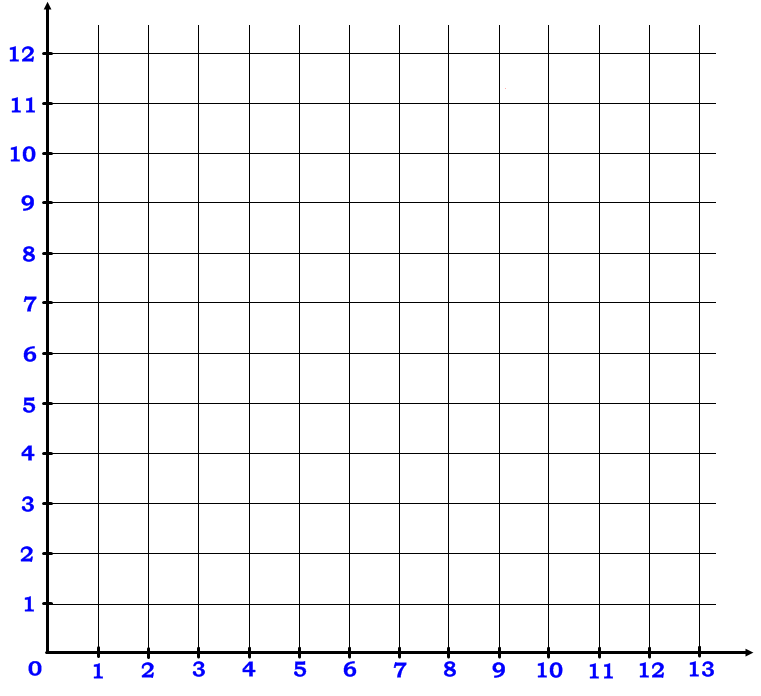 ТЕСТ ТЕСТ ТЕСТ ТЕСТ ТЕСТ ТЕСТ ТЕСТ ТЕСТ ТЕСТ ТЕСТ по теме "Информация и информационные процессы"по теме "Информация и информационные процессы"по теме "Информация и информационные процессы"по теме "Информация и информационные процессы"по теме "Информация и информационные процессы"по теме "Информация и информационные процессы"по теме "Информация и информационные процессы"по теме "Информация и информационные процессы"по теме "Информация и информационные процессы"по теме "Информация и информационные процессы"Информацию в бытовом смысле чаще всего понимают как:Информацию в бытовом смысле чаще всего понимают как:Информацию в бытовом смысле чаще всего понимают как:Информацию в бытовом смысле чаще всего понимают как:Информацию в бытовом смысле чаще всего понимают как:Информацию в бытовом смысле чаще всего понимают как:Информацию в бытовом смысле чаще всего понимают как:1)всевозможные сведения, сообщения, знания;всевозможные сведения, сообщения, знания;всевозможные сведения, сообщения, знания;всевозможные сведения, сообщения, знания;всевозможные сведения, сообщения, знания;2)сведения, передаваемые в форме знаков и сигналов;сведения, передаваемые в форме знаков и сигналов;сведения, передаваемые в форме знаков и сигналов;сведения, передаваемые в форме знаков и сигналов;сведения, передаваемые в форме знаков и сигналов;сведения, передаваемые в форме знаков и сигналов;3)сведения, уменьшающие неопределенность знаний;сведения, уменьшающие неопределенность знаний;сведения, уменьшающие неопределенность знаний;сведения, уменьшающие неопределенность знаний;сведения, уменьшающие неопределенность знаний;сведения, уменьшающие неопределенность знаний;4)знания, получаемые об окружающем нас мире.знания, получаемые об окружающем нас мире.знания, получаемые об окружающем нас мире.знания, получаемые об окружающем нас мире.знания, получаемые об окружающем нас мире.Примером числовой информации служит:Примером числовой информации служит:Примером числовой информации служит:Примером числовой информации служит:Примером числовой информации служит:1)текст учебника;текст учебника;2)цены на товарах;цены на товарах;3)математические формулы;математические формулы;математические формулы;4)таблица умножения;таблица умножения;таблица умножения;Какой из перечисленных процессов нельзя назвать информационным процессом?Какой из перечисленных процессов нельзя назвать информационным процессом?Какой из перечисленных процессов нельзя назвать информационным процессом?Какой из перечисленных процессов нельзя назвать информационным процессом?Какой из перечисленных процессов нельзя назвать информационным процессом?Какой из перечисленных процессов нельзя назвать информационным процессом?Какой из перечисленных процессов нельзя назвать информационным процессом?Какой из перечисленных процессов нельзя назвать информационным процессом?Какой из перечисленных процессов нельзя назвать информационным процессом?1)взвешивание информации;взвешивание информации;взвешивание информации;2)кодирование информации;кодирование информации;кодирование информации;3)хранение информации;хранение информации;хранение информации;4)обработка информации.обработка информации.обработка информации.Носителем текстовой информации является…Носителем текстовой информации является…Носителем текстовой информации является…Носителем текстовой информации является…Носителем текстовой информации является…1)книга, написанная на любом языке;книга, написанная на любом языке;книга, написанная на любом языке;книга, написанная на любом языке;2)любая книга, написанная на языке приемника информациилюбая книга, написанная на языке приемника информациилюбая книга, написанная на языке приемника информациилюбая книга, написанная на языке приемника информациилюбая книга, написанная на языке приемника информациилюбая книга, написанная на языке приемника информациилюбая книга, написанная на языке приемника информации3)фотография;фотография;4)нотная грамота;нотная грамота;5)светофор.светофор.Носителем информации в компьютере является….Носителем информации в компьютере является….Носителем информации в компьютере является….Носителем информации в компьютере является….Носителем информации в компьютере является….Носителем информации в компьютере является….1)знак;2)код;3)сигнал;4)память;5)процессор.процессор.В зависимости от способа изображения чисел системы счисления делятся на:В зависимости от способа изображения чисел системы счисления делятся на:В зависимости от способа изображения чисел системы счисления делятся на:В зависимости от способа изображения чисел системы счисления делятся на:В зависимости от способа изображения чисел системы счисления делятся на:В зависимости от способа изображения чисел системы счисления делятся на:В зависимости от способа изображения чисел системы счисления делятся на:В зависимости от способа изображения чисел системы счисления делятся на:1)арабские и римские;арабские и римские;арабские и римские;2)позиционные и непозиционные;позиционные и непозиционные;позиционные и непозиционные;позиционные и непозиционные;3)представленные в виде ряда и в виде разрядной сетки.представленные в виде ряда и в виде разрядной сетки.представленные в виде ряда и в виде разрядной сетки.представленные в виде ряда и в виде разрядной сетки.представленные в виде ряда и в виде разрядной сетки.представленные в виде ряда и в виде разрядной сетки.Какие цифры используются в шестиричной системе счисления?Какие цифры используются в шестиричной системе счисления?Какие цифры используются в шестиричной системе счисления?Какие цифры используются в шестиричной системе счисления?Какие цифры используются в шестиричной системе счисления?Какие цифры используются в шестиричной системе счисления?Какие цифры используются в шестиричной системе счисления?1)0,6,5,2;2)8,6,1,0;3)0,3,2,1;Когда 2*2=11?Когда 2*2=11?1)в двоичной системе счисления;в двоичной системе счисления;в двоичной системе счисления;в двоичной системе счисления;2)в троичной системе счисления;в троичной системе счисления;в троичной системе счисления;в троичной системе счисления;3)в четверичной системе счисления.в четверичной системе счисления.в четверичной системе счисления.в четверичной системе счисления.Укажите таблицу сложения двоичных чиселУкажите таблицу сложения двоичных чиселУкажите таблицу сложения двоичных чиселУкажите таблицу сложения двоичных чиселУкажите таблицу сложения двоичных чиселУкажите таблицу сложения двоичных чиселУкажите таблицу сложения двоичных чиселУкажите таблицу сложения двоичных чиселУкажите таблицу сложения двоичных чиселУкажите таблицу сложения двоичных чисел1)0+0=0; 1+0=1; 0+1=1; 1+1=00+0=0; 1+0=1; 0+1=1; 1+1=00+0=0; 1+0=1; 0+1=1; 1+1=02)0+0=0; 1+0=1; 0+1=1; 1+1=20+0=0; 1+0=1; 0+1=1; 1+1=20+0=0; 1+0=1; 0+1=1; 1+1=23)0+0=0; 1+0=1; 0+1=1; 1+1=100+0=0; 1+0=1; 0+1=1; 1+1=100+0=0; 1+0=1; 0+1=1; 1+1=10№ п/пХУ1104*34-1341114-103421334-304-22424+243104+241114-214-124424*114-104104*114-2245124+3434*24+104